FOR WRITTEN REPLY QUESTION 1586NATIONAL ASSEMBLY36/1/4/1(201800170)DATE OF PUBLICATION IN INTERNAL QUESTION PAPER: 25 MAY 2018 (INTERNAL QUESTION PAPER NO 18-2018)1595. Mr J Voa (DA) to ask the Minister of Police:With reference to the (a) Stellenbosch Police Station, (b) Cloetesville Police Station,(c) Kayamandi-sub Police Station, (d) Drakenstein Police Station and (e) Franschhoek- sub Police station, (i) what number of active police officers are there versus the desired number, (ii) how many operational patrol vehicles are there versus the desired number, (iii) are there any victim support and/or trauma facilities in place, (lv) is there a confirmation of the community policing priority needs and (v) what is the total crime statistics for the past three years†NW1745EREPLY:(a) to (e)(i)(a) to (e)(ii)2(a)to(e)ii) Yes,idim-fendyroomsareesMNishedaafu!yfedgedsMionsi.e. Stellenbosch, Cloetesville, Groot Drakanstain and Franschhoek.(a) to (e)(iv) Yes.v)(a Stellenbosch Police Station - 17 Community reported serious crimes.(v)(b) Cloetesville Police Station - 17 Community reported serious crimes./v)(c) Kayamandi-sub Police Station - 17 Community reported serious crimes.gv)(d) Groot-Drakenstein Police Station - 17 Community reported serious crimes.(,e) Franschhoek Police Station - 17 CDmmunity reported serious crimes.Reply to question 1595 recommended/L CLE (SOEG)GENERALR:	OUTH AFRICAN POLICE SERVICE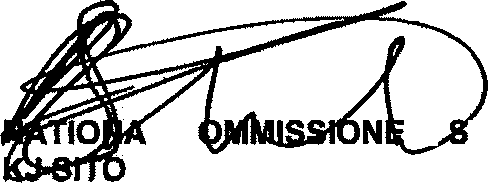 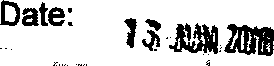 Reply to question 1595 apprDved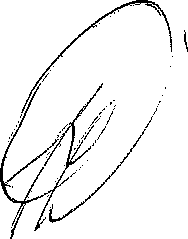 MINISTER OF POLICE BH CELE, MPDate:	“	"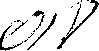 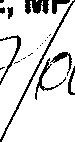 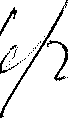 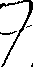 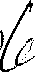 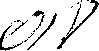 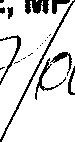 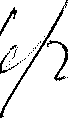 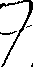 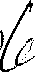 Name of Police StationNumber of Active Police Officers - ActualNumber of Pollce Officers - Granted(a) Stellenbosch183196(b) Cloeiesville4856(c) Kayamandi-sub1213(d) Groot-Drakensteln2830(a) Franschhoek2832Name of Pollce StationOperational Vehicles • ActualOperational Vehicles • Granted(a) Stellenbosch4455(b) Cloetesville2012(c) Kayamandi-sub11(d) Groot-Drakenstein107(e) Franschhoek14e1 April to 31 March1 April to 31 March1 April to 31 March2014120152015/20162016/20177 6039 5039 2981 April to 31 March1 April to 31 March1 April to 31 March2014/20152015120162016/20171 7821 6691 7051 April to 31 March1 April to 31 March1 April to 31 March2014/20152015/20162016/20171 2501 4231 4251 April to 31 March1 April to 31 March1 April to 31 March2014/20152015/20162016/20176875648151 April to 31 March1 April to 31 March1 April to 31 March2014/20152016/20162016/2017742810823